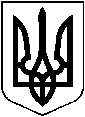 УКРАЇНАХМІЛЬНИЦЬКА МІСЬКА РАДАВінницької області	            Р І Ш Е Н Н Я       № 1476від “18” квітня 2018 року                                             48 сесія міської ради                                                                                                                                            	                                                                                     7 скликанняПро затвердження Порядку використання коштівміського бюджету, передбачених на фінансування Програми забезпечення населення міста якісною питною водою на 2013-2020 роки (зі змінами)в новій редакціїЗ метою забезпечення фінансування заходів, передбачених у Програмі забезпечення населення міста якісною питною водою на 2013-2020 роки, затвердженій рішенням 34  сесії міської ради 6 скликання від 21 грудня  2012 року № 979 (зі змінами), відповідно до Бюджетного кодексу України,  керуючись ст.26, 59 Закону України «Про місцеве самоврядування в Україні», міська рада В И Р І Ш И Л А:Затвердити Порядок використання коштів міського бюджету, передбачених на фінансування Програми забезпечення населення міста якісною питною водою на 2013-2020 роки (зі змінами) в новій редакції (додається).Вважати таким, що втратило чинність рішення 40 сесії міської ради 7 скликання від 01.08.2017 р. №1026 «Про затвердження Порядку використання коштів міського бюджету, передбачених на фінансування Програми забезпечення населення міста якісною питною водою на 2013-2020 роки» (зі змінами). Відділу організаційно-кадрової роботи міської ради відобразити відповідні зміни в оригіналі  рішення 40 сесії міської ради 7 скликання від 01.08.2017 р. №1026 «Про затвердження Порядку використання коштів міського бюджету, передбачених на фінансування Програми забезпечення населення міста якісною питною водою на 2013-2020 роки».4.     Контроль за виконанням цього рішення покласти на постійну комісію міської ради з питань планування, бюджету, економічного розвитку та підприємництва (голова Кондратовець Ю.Г.).Міський голова                                                           С.Б.РедчикЗатверджено: Рішення 48 сесії Хмільницькоїміської ради 7 скликання  №1476від «18» квітня 2018 рокуПОРЯДОКвикористання коштів міського бюджету, передбачених на фінансування Програми забезпечення населення міста якісною питною водою на 2013-2020 роки (зі змінами)(нова редакція) І. Загальні положення Цей Порядок визначає механізм використання коштів міського бюджету, які спрямовані на фінансування заходів Програми забезпечення населення міста якісною питною водою на 2013-2020 роки (зі змінами) (далі Програма).Головним розпорядником коштів з виконання заходів Програми є управління житлово-комунального господарства та комунальної власності Хмільницької міської ради. 3. Одержувачем коштів з виконання заходів Програми є КП «Хмільникводоканал», як балансоутримувач об’єктів водопровідно-каналізаційної мережі, по пунктах розділу 7. «Напрями  діяльності   і  заходи Програми», а саме:- п. 29. «Будівництво другої лінії напірного колектора каналізації від каналізаційної станції №3 по вул. 1-го Травня до очисних споруд каналізації по вул. Фрунзе,130 в м. Хмільнику Вінницької області»;- п.31. «Нове будівництво централізованої системи  водовідведення  по пров. Соборності в м. Хмільник Вінницької області (з виготовленням ПКД та прорведенням її експертизи)»;- п. 33. «Будівництво водогону по вул. Шевченка в м. Хмільнику, Вінницької обл. (з виготовленням ПКД та проведенням її експертизи) (завершення робіт розпочатих у 2017 році)»;- п.36. «Будівництво самоплинного каналізаційного колектора по вул.Соборності   у м.Хмільнику Вінницької області (з виготовленням ПКД  та проведенням   її експертизи)»;- п.39. «Будівництво нової високотехнологічної станції водопідготовки з поверхневим водозабором в м. Хмільнику Вінницької обл. (з виготовлення ПКД та проведенням його експертизи)»;- п.41. «Реконструкція хлораторної та складу хлору на станції водопідготовки з придбанням та встановленням обладнання для знезараження води в м. Хмільнику Вінницької обл. (з виготовлення ПКД та проведенням його експертизи)»;- п.42. «Реконструкція коагуляторної на станції водопідготовки, придбання та встановленням дозувального обладнання з системою автоматизованого управління в м. Хмільнику Вінницької обл. (з виготовлення ПКД та проведенням його експертизи);- п.44. «Капітальний ремонт частини водогону по Проспекту Свободи від вул. Столярчука до вул. Літописна в м. Хмільнику Вінницької обл. (з виготовленням ПКД та проведенням його експертизи);- п.45. «Реконструкція КНС по вул. Комарова в м. Хмільнику Вінницької обл. (з виготовленням ПКД та проведенням його експертизи)»;- п.46. «Капітальний ремонт каналізаційної мережі по вул. Володимира Івасюка в м. Хмільнику Вінницької обл. (з виготовленням ПКД та проведенням його експертизи)»;- п.47. «Капітальний ремонт водопроводу по вул. Маліновського в м. Хмільнику Вінницької обл.(з виготовленням ПКД та проведенням його експертизи)»;- п.48. «Будівництво артезіанської свердловини для водопостачання групи багатоповерхових житлових будинків по просп. Свободи та вул. Літописній в м. Хмільнику Вінницької обл. (з  виготовленням ПКД та проведенням його експертизи)»;- п.51. «Реконструкція системи аерації на очисних споруд каналізації в м. Хмільнику Вінницької області (з виготовленням ПКД та проведенням його експертизи)»;- п.53. «Капітальний ремонт камер переключення на водогонах з встановленням  запірної арматури (з виготовленням ПКД та проведенням її експертизи)»;- п.54. «Капітальний ремонт водопроводу по вул. Луговій в м. Хмільнику Вінницької обл.(з виготовленням ПКД та проведенням її експертизи)»;- п.55. «Капітальний ремонт водопроводу по вул. Літописній в м. Хмільнику Вінницької обл. (з виготовленням ПКД та проведенням її експертизи)»;- п.56. «Нове будівництво каналізаційного колектору по  вул. Меморіальна між вулицями Пушкіна та Північна в м. Хмільнику Вінницької обл.(з виготовленням ПКД та проведенням її експертизи)»;- п.57. «Будівництво водонапірної вежі об’ємом – 300 м3. на станції водопідготовки   в м. Хмільнику Вінницької обл. (з виготовленням ПКД та проведенням її експертизи)»;- п.58. «Спорудження дамби з послідуючим будівництвом міні ГЕС в районі водозабору м. Хмільника Вінницької обл. (з виготовленням ПКД та проведенням її експертизи)»;- п.59. «Проведення пошукових робіт для вивчення запасів артезіанської води»;- п.61. «Оптимізація гідравлічного режиму на водопровідних мережах з послідуючою диспетчеризацією (з виготовленням ПКД та проведенням її експертизи)»;- п.62. «Приєднання споживачів до новозбудованого магістрального водогону по вул. Кутузова в м. Хмільнику, Вінницької обл. (з виготовленням ПКД та проведенням її експертизи)»;- п.63. «Нове будівництво каналізаційного колектора по вул.Луговій   у м.Хмільнику Вінницької області (з виготовленням ПКД  та проведенням   її експертизи)»;- п.64. «Нове будівництво каналізаційного колектора по вул. Літописній  у м.Хмільнику Вінницької області (з виготовленням ПКД  та проведенням   її експертизи)»;- п.65. «Капітальний ремонт водопроводу по вул. Меморіальна між вулицями Пушкіна та Північна в м. Хмільнику Вінницької обл.(з виготовленням ПКД та проведенням її експертизи)»;- п.66. «Капітальний ремонт водопроводу по вул. Марка Вовчка в м. Хмільнику Вінницької обл.(з виготовленням ПКД та проведенням її експертизи)».Обсяг видатків встановлюється рішенням Хмільницької міської ради про бюджет на відповідний рік.ІІ. Порядок використання бюджетних коштів, передбачених на виконання заходів, визначених пунктом 2 розділу І цього ПорядкуВикористання бюджетних коштів на виконання заходів, передбачених Програмою та визначених пунктом 2 розділу І цього Порядку, здійснюється головним розпорядником коштів відповідно до кошторису на відповідний рік. Головний розпорядник коштів здійснює видатки за видами витрат:- «Оплата послуг (крім комунальних)»;- «Капітальне  будівництво (придбання) інших об’єктів»;- «Капітальний ремонт інших об`єктів»;- «Реконструкція та реставрація інших об’єктів».3. Головний розпорядник бюджетних коштів здійснює оплату видатків на виконання заходу після укладання відповідних договорів та підписання документів про отримані послуги та виконані роботи. 4. Головний розпорядник бюджетних коштів у договорах про закупівлю товарів, робіт і послуг за бюджетні кошти може передбачати попередню оплату лише у разі закупівлі на строк не більше одного місяця  робіт і послуг, якщо розмір такої оплати не перевищує 30 відсотків їх вартості. ІІІ. Порядок використання бюджетних коштів, передбачених на виконання заходів, визначених пунктом 3 розділу І цього ПорядкуРозподіл бюджетних коштів на виконання заходів, передбачених Програмою та визначених пунктом 3 розділу І цього Порядку, здійснюється головним розпорядником коштів одержувачу коштів відповідно до розподілу бюджетних призначень та  плану використання бюджетних коштів. Одержувачем коштів здійснюються видатки за наступними видами витрат:- капітальне будівництво (придбання) інших об’єктів.3. Одержувач бюджетних коштів здійснює оплату видатків на виконання заходів відповідно до укладених договорів та підписання документів про отримані виконані роботи.ІV. Вимоги щодо використання бюджетних коштівГоловний розпорядник та одержувач бюджетних коштів у процесі виконання Програми забезпечують цільове та ефективне використання бюджетних коштів протягом усього строку реалізації Програми у межах визначених бюджетних призначень та на підставі кошторису та  плану асигнувань на відповідний рік.Головний розпорядник та одержувач бюджетних коштів проводить закупівлю товарів (робіт, послуг) на виконання заходів міської Програми з урахуванням норм чинного законодавства у сфері публічних закупівель та рішення виконавчого комітету міської ради від 21.04.2016 р. №181 «Про впровадження електронних закупівель» (зі змінами). Фінансування видатків з міського бюджету здійснюється відповідно до Порядку казначейського обслуговування місцевих бюджетів, затвердженого наказом Міністерства  фінансів України від 23 серпня 2012 року №938 (зі змінами), Порядку реєстрації та обліку зобов'язань розпорядників бюджетних коштів та одержувачів бюджетних коштів в органах Державної казначейської служби України, затвердженого наказом Міністерства фінансів України від 02.03.2012 р. № 309 (зі змінами) та Порядку фінансування головних розпорядників, розпорядників та одержувачів коштів міського бюджету, затвердженого рішенням виконавчого комітету міської ради від 26.04.2017 р. №166.Операції, пов'язані з використанням бюджетних коштів, проводяться відповідно до чинного законодавства.Складання та подання фінансової і бюджетної звітності про використання бюджетних коштів, а також контроль за їх цільовим та ефективним витрачанням здійснюються в установленому законодавством порядку.			Секретар міської ради				П.В.Крепкий